RESUME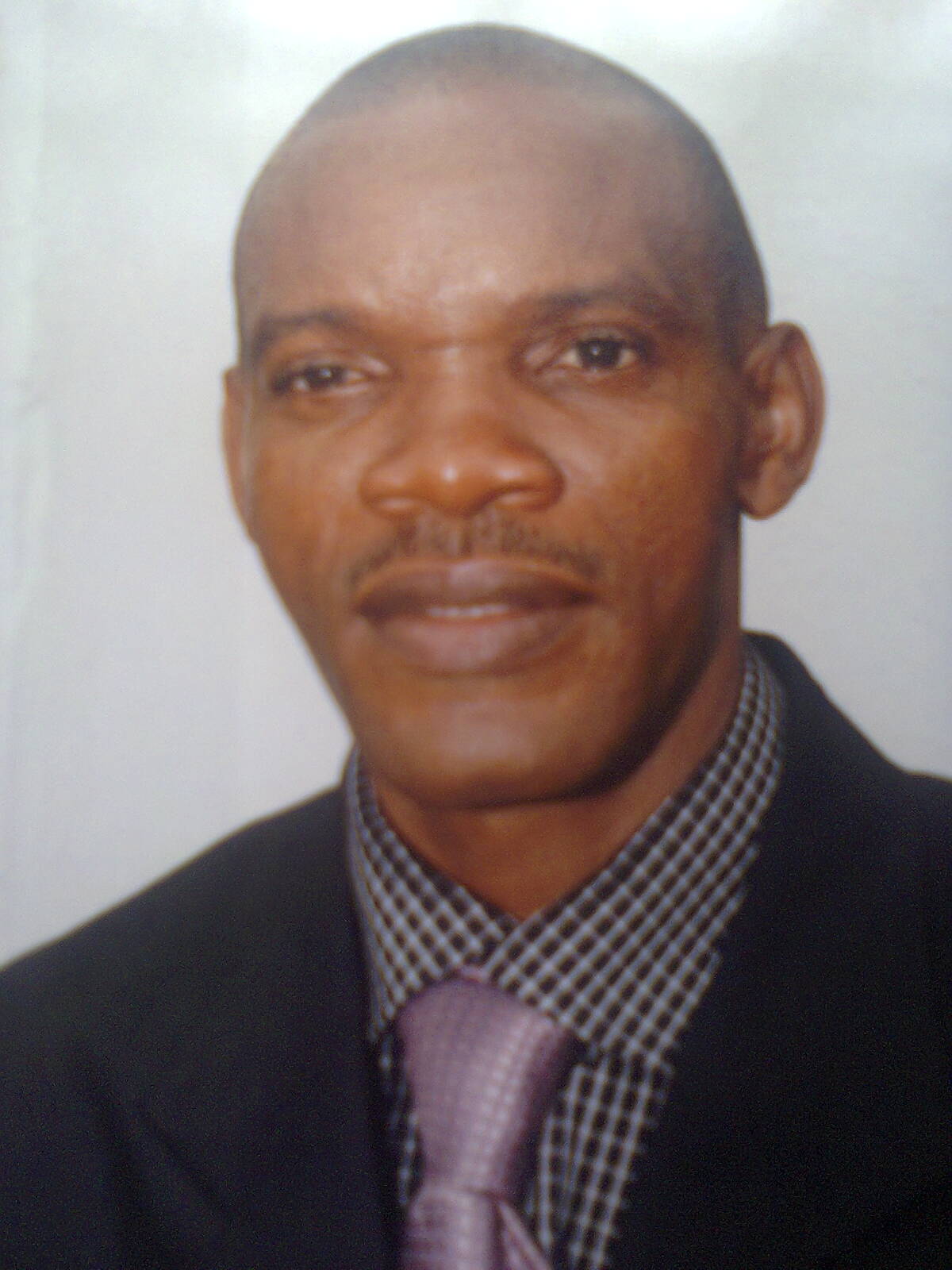 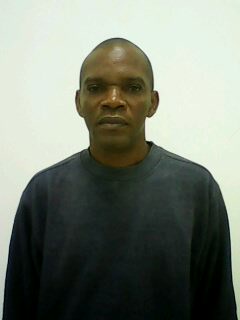 JONATHAN DATE OF BIRTH:		-		18TH AUGUST, 1969STATE OF ORIGIN:	-	            IMO STATENATIONALITY:		-		MARRITAL STATUS:	-		MARRIEDLOCATION:                         -                       NIGERIAE-MAIL:			-		jonathan.343041@2freemail.com KEY STRENGHTSFire prevention and SafetyExcellent communication and problem solving skills.Effective use of initiative with minimal supervision.Unflinching integrity and transparent honesty.Interesting team player with physical and mental alertness.                                                         Strong supervision and people management SUMMARY:I have 30 years experience and can work anywhere and anytime.S/NINSTITUTIONS ATTENDEDDATES1M&O Blisston Tropical BOSIET Course20162Offshore Safety Training March 20113Defensive Driving Course2005- 20104The Polytechnic 1998 – 20005The Polytechnic Ibadan1995 - 19976  , 1981 – 19867 Nekede, Owerri1975 - 1981S/N.QUALIFICATIONSDATES1Basic Offshore Induction & Emergency Training (BOSIET) OPITO ApproveNovember 20162Helicopter Underwater Escape Technique (HUET) & Survival At Sea (SAS) CourseMarch 20113Defensive Driving Certificate2005 - 20104HND (Electrical & Electronics)1998 – 20005OND (Electrical & Electronics)1995 – 19976West African Education Certificate (WAEC)1981 – 19867 Leaving Certificate1975 – 1981 S/NWORKING EXPERIENCEPOST HELD WITH DATEACTIVITIES CARRIED OUT1P.G.H Quarry, Electrical Technician 1986 – 1989 I handled the daily Repairs & Maintenance of Electric motors, Contactors, welding machines & other Electrical Apparatus in the Quarry. 2 of Electrical & Mechanical Engineering, Auchi.Electrical Technician1990 – 1995I handled the Repairs & Maintenance of Generators, Armored Cars, and Welding Machines & Electric Motors. 3Chevron Nigerian LTD, Escravos1997-1998 Electrical/Instrumentation Technician (Industrial Training) I did Installations, Repairs & Maintenance of Instruments such as, JBS, JBC Panels, Electric Motors, Electro Valves, Pressure Gauges, Shut Down Valves (SDV), ESDV, BDV, Gas Detectors, Flow Pumps and Cable Termination in the Panels. 4Nigerian Caterers Ltd. I.A. Restaurant, SPDC, Port-Harcourt.Electrical Engineer2000 – 2003.I was Head of Repairs & Maintenance of Kitchen Equipments such as, Cookers, Boilers, Ovens, Mixers, Cold room & Other Kitchen Equipments.5British Oil and Gas Exploration Ltd (BOGEL) Owerri, .Rig Sit Electrical Technician 2003 -2005I carried out the Maintenance, Repairs and Services of TDS and Kelly Draw Works, Mud Pumps & other Electrical Appliances.6    Shell Petroleum Development Company, .  Electrical & Fire alarm Maintenance(Team Leader).– 2012.I handled the Installation, Maintenance and Servicing of Electrical high & low voltage Panels, DBs Breakers and other Appliances.Fire Alarm & Smoke Detectors, Fire Alarm Panel Programming, Scoping, Designing, Installations and Maintenance. Participated in the servicing of firefighting equipmentParticipated in the Risk Assessment for all jobs to be done.Carried out fire stand-by duties and hot work stand-by duties using fire fighting equipment, breathing apparatus and specialist rescue equipment during plant routine maintenance and emergency situations.Conducted  daily maintenance and testing of fire hydrants and isolation valves. Carried out daily test and cleanining  of  all fire equipment.  Involved in the   maintenance of fire Suppression systems, FM 200. Participated in the testing of fixed fire protection systems in line with Fire system testing and maintenance procedures.Participated on a daily basis in both practical and theoretical training to maintain the required professional skills.7Omotosho Generation Company LTD (NIPP 500MW Project) Ondo State.Electrical & Fire Alarm  ( Team Leader) Dec,2012 Till DateI carry out Scoping, Evaluation, Installation, and Maintenance & Servicing of Electrical high & low voltage Panels, DBs, Breakers, Electric Motors and other Appliances.I Handle Fire Alarm Systems, Panel installations and programming. Day to day maintenance of Fire Suppression Systems, programming, scoping, FM 200. Conduct Fire Risk Assessment.Prepare of Job Hazard Analysis (JHA) before any Job is carried out and Implement  PTWs.